ZELO DOBRE RAZTEZNE VAJE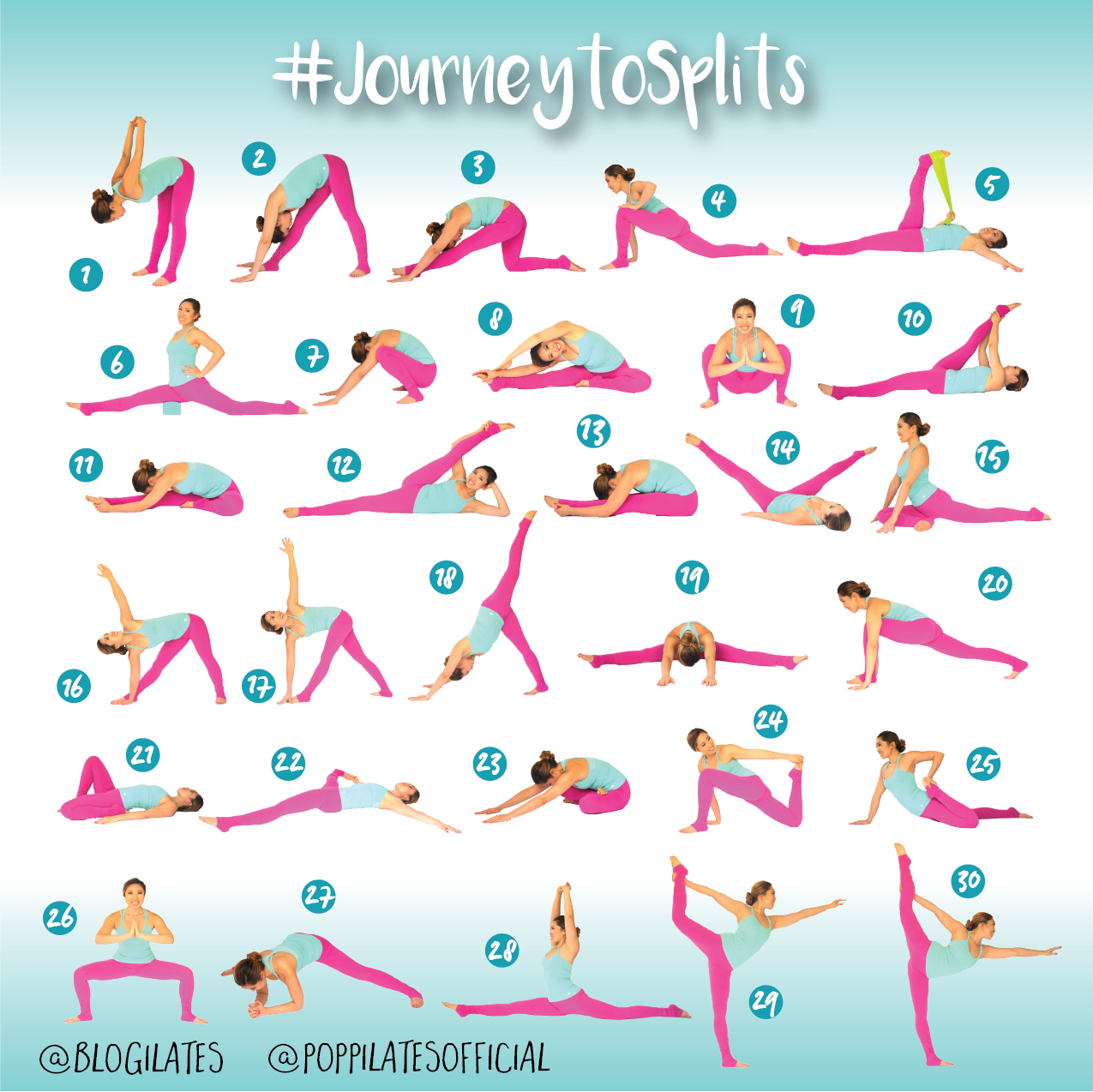 